Warszawa, 13 grudnia 2021 r.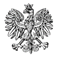 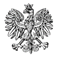 WPS-II.431.1.15.2021.MMPani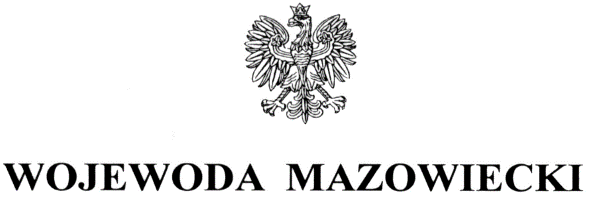 Wioletta KucharskaDyrektorDomu Pomocy Społecznej w Nowym Mieście nad PilicąZALECENIA POKONTROLNENa podstawie art. 127 ust. 1 w związku z art. 22 pkt 8 ustawy z dnia 12 marca 2004 r. o pomocy społecznej (Dz. U. z 2020 r. poz. 1876, z późn. zm.) oraz Rozporządzenia Ministra Rodziny i Polityki Społecznej z dnia 9 grudnia 2020 r. w sprawie nadzoru i kontroli w pomocy społecznej (Dz. U. z 2020 r. poz. 2285) zespół inspektorów Wydziału Polityki Społecznej Mazowieckiego Urzędu Wojewódzkiego w Warszawie w dniach od 14 września do 15 października 2021 r. (na terenie Domu w dniach 27 i 29-30 września 2021 r.) przeprowadził kontrolę kompleksową w kierowanym przez Panią Domu Pomocy Społecznej w Nowym Mieście nad Pilicą, przy ul. Ogrodowej 18. Zakres kontroli obejmował jakość usług świadczonych przez dom pomocy społecznej, stan i strukturę zatrudnienia pracowników oraz przestrzeganie praw mieszkańców. Kontrolą objęto okres od 1 stycznia 2020 r. do dnia kontroli. 

Szczegółowy opis i ocena skontrolowanej działalności zostały przedstawione w protokole kontroli kompleksowej podpisanym przez  Panią bez zastrzeżeń 23 listopada 2021 r.

Dom Pomocy Społecznej w Nowym Mieście nad Pilicą przeznaczony jest dla 66 osób dorosłych niepełnosprawnych intelektualnie oraz dzieci i młodzieży niepełnosprawnych intelektualnie. Na dzień 27 września 2021 r. w placówce przebywało 67 mieszkańców. Decyzją Wojewody Mazowieckiego nr 13/2009 z dnia 16 lipca 2009 r. Powiat Grójecki otrzymał zezwolenie na prowadzenie placówki na czas nieokreślony. Dom wpisany jest do Rejestru domów pomocy społecznej województwa mazowieckiego pod poz. nr 90. Stwierdzono, że dom pomocy społecznej spełnia warunki umożliwiające świadczenie usług na poziomie standardu określonego w rozporządzeniu Ministra Pracy i Polityki Społecznej z dnia 23 sierpnia 2012 r. w sprawie domów pomocy społecznej (Dz. U. z 2018 r. poz. 734 z poźn. zm.).Przeprowadzona kontrola kompleksowa nie wykazała nieprawidłowości w funkcjonowaniu domu pomocy społecznej. Skontrolowaną działalność Domu oceniono pozytywnie. Wobec powyższego odstąpiono od wydania zaleceń pokontrolnych.Z poważaniemz up. Wojewody MazowieckiegoKinga JuraZastępca Dyrektora Wydziału Polityki SpołecznejWydział Polityki Społecznej/podpisano bezpiecznym podpisem elektronicznymweryfikowanym ważnym kwalifikowanym certyfikatem/Do wiadomości:Pan Krzysztof Ambroziak, Starosta Powiatu Grójeckiegoaa